Наставен лист по хемија за IX одделениеИме и презиме________________________________________________ Паралелка________Дефинирај брзина на реакција!								                _/5______________________________________________________________________________________________________________________________________________________________________________________ Наброј ги факторите од кои зависи брзината на реакцијата!                                                                      _/10______________________________________________________________________________________________________________________________________________________________________________________Во чашите се наоѓаат по  50 ml раствор на хлороводородна киселина и вода. Кој од трите раствори е најконцентриран? Заокружи го твојот одговор.          			               			   _/5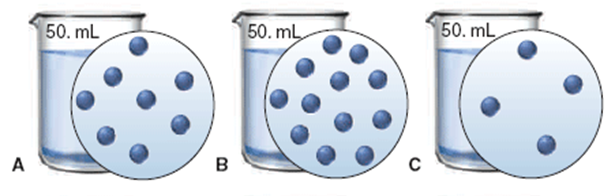 Парче магнезиумова лента со должина од 2 cm е ставена во секоја од чашите претставени погоре. Каде реакцијата ќе се одвива најбрзо, а каде најбавно? Образложи го твојот одговор!                                      _/15____________________________________________________________________________________________________________________________________________________________________________________________________________________________________________________________________________________________________________________________________________________________________________ Следниве податоци нанеси ги на столбест дијаграм, а потоа објасни го дијаграмот и влијанието на концентрацијата врз брзината на реакцијата!	  						                  _/20_________________________________________________________________________________________________________________________________________________________________________________________________________________________________________________________________________________Какво е влијанието на промената на  големината на честичките врз брзината на реакцијата?		      _/4______________________________________________________________________________________________________________________________________________________________________________________Расипувањето на храната  претставува хемиска реакција. Како можеме да ја намалиме брзината на расипување на  храната? Објасни!								                 _/10_________________________________________________________________________________________________________________________________________________________________________________________________________________________________________________________________________________ Потполни ги празните места во речениците, за ти е да бидат точни!                                                                   _/8Кога честичките се движат, тие се __________________ едни со други. При повисока температура судирите се ________________________. Зголемувањето на концентрацијата  на растворот доведува до__________________________________,  намалувањето на големината на честичките доведува до  ____________________________________.                           Освоени поени_____________                             Оцена_____________________    Предметен наставник:                                      		    Родител_____________________  Концентрација на киселинаИзминато време за реакцијаС135 ѕС222 ѕС348 ѕ0  -  25%0 - 19126 – 38%20 - 29239 – 62%30 - 48363 – 75%49 - 58476 – 100%59 - 775